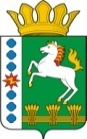 КОНТРОЛЬНО-СЧЕТНЫЙ ОРГАН ШАРЫПОВСКОГО РАЙОНАКрасноярского краяЗаключениена проект Постановления администрации Шарыповского района «О внесении изменений в постановление администрации Шарыповского района от 22.08.2017 № 525-п «Об утверждении примерного положения об оплате труда работников муниципальных бюджетных учреждений, подведомственных Муниципальному казенному учреждению «Управление культуры и муниципального архива» Шарыповского района» (в ред. от 25.09.2017 № 603а-п)05 июля 2019 год 								                № 78Настоящее экспертное заключение подготовлено Контрольно – счетным органом Шарыповского района на основании ст. 157 Бюджетного  кодекса Российской Федерации, ст. 9 Федерального закона от 07.02.2011 № 6-ФЗ «Об общих принципах организации и деятельности контрольно – счетных органов субъектов Российской Федерации и муниципальных образований», ст. 15 Решения Шарыповского районного Совета депутатов от 20.09.2012 № 31/289р «О внесении изменений в Решение Шарыповского районного Совета депутатов от 21.06.2012 № 28/272р «О создании Контрольно – счетного органа Шарыповского района» (в ред. от 20.03.2014 № 46/536р, от 25.09.2014 № 51/573р, от 26.02.2015 № 56/671р) и в соответствии со стандартом организации деятельности Контрольно-счетного органа Шарыповского района СОД 2 «Организация, проведение и оформление результатов финансово-экономической экспертизы проектов Решений Шарыповского районного Совета депутатов и нормативно-правовых актов по бюджетно-финансовым вопросам и вопросам использования муниципального имущества и проектов муниципальных программ» утвержденного приказом Контрольно-счетного органа Шарыповского района от 16.12.2013 № 29.          Представленный на экспертизу проект Постановления администрации Шарыповского района района «О внесении изменений в постановление администрации Шарыповского района от 22.08.2017 № 525-п «Об утверждении примерного положения об оплате труда работников муниципальных бюджетных учреждений, подведомственных Муниципальному казенному учреждению «Управление культуры и муниципального архива» Шарыповского района» (в ред. от 25.09.2017 № 603а-п) направлен в Контрольно – счетный орган Шарыповского района 03 июля 2019 года. Разработчиком данного проекта Постановления является администрация  Шарыповского района.В целях приведение в соответствие с Решением Шарыповского районного Совета депутатов от 25.09.2018 № 29/259р «Об утверждении Положения о системах оплаты труда работников муниципальных учреждений», вносятся изменения в постановление администрации  Шарыповского района от 22.08.2017 № 525-п «Об утверждении примерного положения об оплате труда работников муниципальных бюджетных учреждений, подведомственных Муниципальному казенному учреждению «Управление культуры и муниципального архива» Шарыповского района» (в ред. от 25.09.2017 № 603а-п). «Примерное положение об оплате труда работников муниципальных бюджетных учреждений, подведомственных Муниципальному казенному учреждению «Управление культуры и муниципального архива» Шарыповского района» (далее - Примерное положение) излагается в новой редакции.Раздел 1 «Общие положения» Примерного положения добавлен пунктами 1.6., 1.7., 1.8. Пунктами 1.6. и 1.7. Примерного положения определен порядок исчисления абсолютного размера выплат компенсационного и стимулирующего характера заработной платы. Пунктом 1.8. Примерного положения определен размер не более 80% и объем средств (в соответствии с размером затрат на оплату труда работников учреждения  предусмотренных при определении цен на платные услуги, оказываемые учреждением) полученных от приносящей доход деятельности направляемых учреждением на оплату труда.В пунктах 2.1., 2.2., 2.3., 2.4., 2.5., 2.6. раздела 2 «Минимальные размеры окладов (должностных окладов), ставок заработной платы, определяемые по квалификационным уровням профессиональных квалификационных групп и отдельным должностям не включенным в профессиональные квалификационные группы» примерного положения об оплате труда работников муниципальных бюджетных учреждений, подведомственных Муниципальному казенному учреждению «Управление культуры и муниципального архива» Шарыповского района» увеличиваются должностные оклады работников учреждений в области культуры на 4 процента.Пункт 2.3. раздела 2 «Минимальные размеры окладов (должностных окладов), ставок заработной платы, определяемые по квалификационным уровням профессиональных квалификационных групп и отдельным должностям не включенным в профессиональные квалификационные группы» Примерного положения дополнен должностями отнесенными к ПКГ работников учебно-вспомогательного персонала первого уровня и руководителей структурных подразделений            В пункт 3.2. раздела 3 «Виды, размеры и условия осуществления выплат компенсационного характера» добавлен вид выплаты компенсационного характера: «надбавки за работу со сведениями, составляющими государственную тайну».           Раздел 3 «Виды, размеры и условия осуществления выплат компенсационного характера» Примерного положения дополнен пунктами 3.5.5., 3.6. в следующей редакции:«3.5.5. Работникам, для которых не соблюдается нормальная ежедневная, еженедельная и ежемесячная продолжительность рабочего времени, вводится суммированный учет рабочего времени, учетный период составляет один календарный год (квартал, месяц) в соответствии со статьей 104 Трудового кодекса Российской Федерации.3.6. Выплаты компенсационного характера за работу в условиях ненормированного рабочего дня водителям легковых автомобилей устанавливаются в размере до 50% оклада (должностного оклада), ставки заработной платы.»            Раздел 4 «Условия оплаты труда руководителей учреждений, их заместителей» Примерного положения дополнен пунктом 4.14. в следующей редакции:«4.14. Выплаты стимулирующего характера устанавливаются за каждый вид выплат раздельно».              Номер пункта 4.14.1. изменен на номер 4.15.1.              В пункте 4.15.1. исключены критерии, выполнение которых учитывались при осуществлении выплат по итогам работы: «проведение ремонтных работ;    подготовка учреждения к творческому сезону (новому учебному году);    участие в инновационной деятельности».Примерное положение дополнено тремя разделами:Разделом 6 «Единовременная материальная помощь»;Разделом 7 «Размещение информации о среднемесячной заработной плате руководителей, их заместителей»;Разделом 8 «Заключительные положения».Проект Постановления составлен в соответствии с требованиями трудового законодательства.На основании выше изложенного Контрольно – счетный орган предлагает администрации Шарыповского района принять проект Постановления администрации Шарыповского района от 22.08.2017 № 525-п «Об утверждении примерного положения об оплате труда работников муниципальных бюджетных учреждений, подведомственных Муниципальному казенному учреждению «Управление культуры и муниципального архива» Шарыповского района» (в ред. от 25.09.2017 № 603а-п).Председатель Контрольно – счетного органа				                      	Г.В. СавчукКвалификационные уровниМинимальный размер оклада(должностного оклада),ставки заработной платы,руб.Должности, отнесенные к ПКГ "Должности работников учебно-вспомогательного персонала первого уровня"3296 рублейДолжности, отнесенные к ПКГ "Должности руководителей структурных подразделений":Должности, отнесенные к ПКГ "Должности руководителей структурных подразделений":1 квалификационный уровень5694 рубля2 квалификационный уровень6394 рубля3 квалификационный уровень7375 рубля